.Intro: 18 counts (start on vocals)S1. FORWARD - RECOVER - FULL TURNING TRIPLE. X2S2. SIDE TOUCH. X2 - SLIGHTLY DIAGONAL BACK TOUCH. X4S3. 1/4 TURN R FORWARD SHUFFLE - 1/2 TURN L FORWARD SHUFFLE - BOTAFOGOS4. WALK WALK - FORWARD SHUFFLE - ROCK - RECOVER - COASTER STEPS5. CHASSE R - 1/4 TURN L CHASSE L - 1/4 TURN L CHASSE R - 1/4 TURN L CHASSE LS6. FORWARD SHUFFLE - BACK SHUFFLE TURN 1/2 R - ROCK RECOVER - KICK BALL STEPRestart: After S2 of the 3rd wall (12:00)Have Fun & Happy Dancing!Contact Nina Chen: nina.teach.dance@gmail.comAugen Wie Feuer (Eyes Like Fire)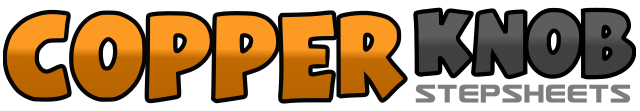 .......Count:48Wall:2Level:Improver.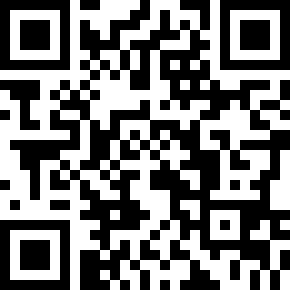 Choreographer:Nina Chen (TW) - July 2015Nina Chen (TW) - July 2015Nina Chen (TW) - July 2015Nina Chen (TW) - July 2015Nina Chen (TW) - July 2015.Music:Augen Wie Feuer by Linda FähAugen Wie Feuer by Linda FähAugen Wie Feuer by Linda FähAugen Wie Feuer by Linda FähAugen Wie Feuer by Linda Fäh........1-2, 3&4Step RF forward - Recover onto LF - Make full turn R in 3 Steps (R L R)5-6, 7&8Step LF forward - Recover onto RF - Make full turn L in 3 Steps (L R L)1-4Step RF to R - Touch LF beside RF - Step LF to L - Touch RF beside LF5&6&7&8&Step RF slightly diagonal back - Touch LF beside RF - Step LF slightly diagonal back - Touch RF beside LF - Step RF slightly diagonal back - Touch LF beside RF - Step LF slightly diagonal back - Touch RF beside LF1&2, 3&41/4 turn R (3:00) forward Shuffle (R L R) - 1/2 turn L (9:00) forward Shuffle (L R L)5&6, 7&8Cross RF over LF - Step LF to L - Step RF in place - Cross LF over RF - Step RF to R - Step LF in place1-2, 3&4Step RF forward - Step LF forward - Forward shuffle (R L R)5-6, 7&8Rock LF forward - Recover onto RF - Step LF back - Step RF beside LF - Step LF forward1&2, 3&4Step RF to R - Step LF next to RF - Step RF to R - 1/4 turn L (6:00) step LF to L - Step RF next to LF - Step LF to L5&6, 7&81/4 turn L (3:00) step RF to R - Step LF next to RF - Step RF to R - 1/4 turn L (12:00) step LF to L - Step RF next to LF - Step LF to L1&2, 3&4Forward shuffle (R L R) - Back shuffle (L R L) turn 1/2 R (6:00)5-6, 7&8Rock RF back - Recover onto LF - Kick RF forward - Step RF together - Step LF a small step forward